Publicado en Barcelona el 28/10/2021 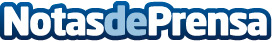  Camiseta solidaria contra el bullying y el suicidioCamiseta creada para reforzar la campaña #StopBullyingForKira con la colaboración de la Asociación NACE No al Acoso Escolar para dar cara y voz a las víctimas del bullying. Usarla en la maratónDatos de contacto:InsigpolTIENDA DE MATERIAL POLICIAL, SEGURIDAD PRIVADA Y COLECCIONISMO.933536036Nota de prensa publicada en: https://www.notasdeprensa.es/camiseta-solidaria-contra-el-bullying-y-el_1 Categorias: Nacional Moda Sociedad Solidaridad y cooperación Otros deportes http://www.notasdeprensa.es